	/08 RM 03558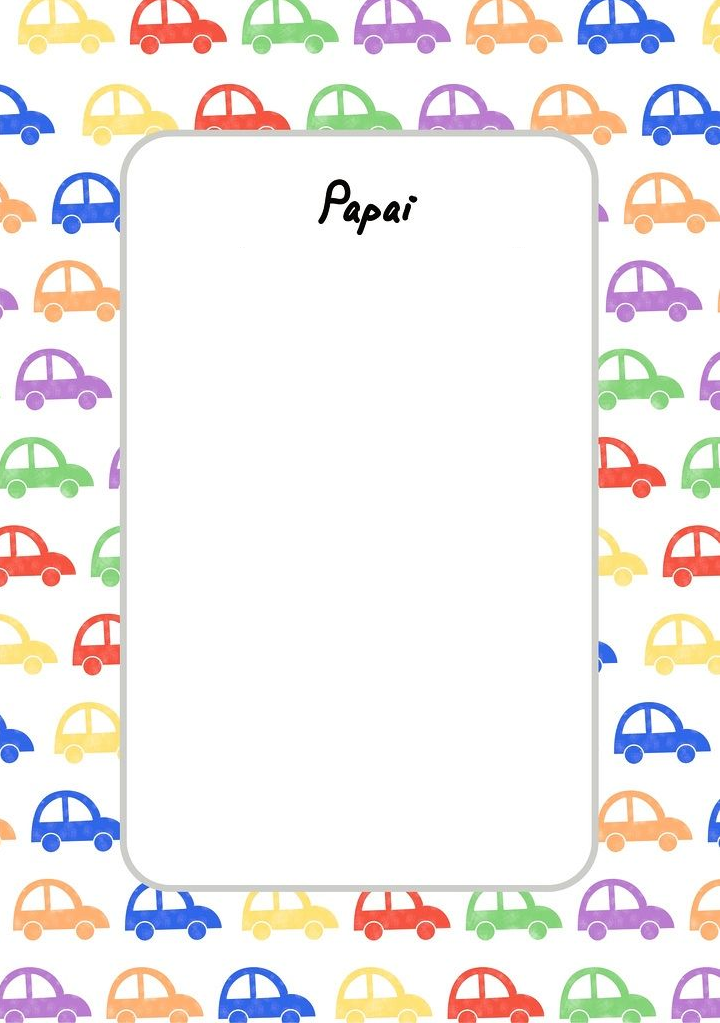 